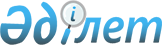 О бюджете Коксуского района на 2017-2019 годыРешение Коксуского районного маслихата Алматинской области от 22 декабря 2016 года № 12-1. Зарегистрировано Департаментом юстиции Алматинской области 28 декабря 2016 года № 4043.
      В соответствии с пунктом 2 статьи 9 Бюджетного кодекса Республики Казахстан от 4 декабря 2008 года, подпунктом 1) пункта 1 статьи 6 Закона Республики Казахстан от 23 января 2001 года "О местном государственном управлении и самоуправлении в Республике Казахстан", Коксуский районный маслихат РЕШИЛ:

      1. Утвердить районный бюджет на 2017-2019 годы согласно приложениям 1, 2 и 3 соответственно, в том числе на 2017 год в следующих объемах:
      1) доходы 5574804 тысячи тенге, в том числе:
      налоговые поступления 231529 тысяч тенге; 
      неналоговые поступления 6592 тысяч тенге; 
      поступления от продажи основного капитала 5610 тысячи тенге;
      поступления трансфертов 5331073 тысяч тенге, в том числе:
      целевые текущие трансферты 1055940 тысяч тенге;
      целевые трансферты на развитие 687103 тысяч тенге;
      субвенции 3588030 тысяч тенге;
       2) затраты 5590696 тысяч тенге;
      3) чистое бюджетное кредитование 5232 тысяч тенге, в том числе: 
      бюджетные кредиты 34035 тысяч тенге; 
      погашение бюджетных кредитов 28803 тысячи тенге;
      4) сальдо по операциям с финансовыми активами 0 тенге;
      5) дефицит (профицит) бюджета (-) 21124 тысяч тенге;
      6) финансирование дефицита (использование профицита) бюджета 21124 тысяч тенге.
      Сноска. Пункт 1 с изменениями решения Коксуского районного маслихата Алматинской области от 11.12.2017 № 23-1 (вводится в действие с 01.01.2017).

      2. Утвердить резерв местного исполнительного органа района на 2017 год в сумме 3491 тысяч тенге.

      3. Учесть, что в районном бюджете на 2017 год предусмотрены трансферты органам местного самоуправления в сумме 55663 тысяч тенге, согласно приложению 4.

      Акимам сельских округов обеспечить эффективное использование бюджетных средств, поступающих на контрольный счет наличности местного самоуправления.

      4. Установить перечень районных бюджетных программ не подлежащих секвестру в процессе исполнения районного бюджета на 2017 год согласно приложению 5.

      5. Контроль за исполнением настоящего решения возложить на постоянную комиссию Коксуского районного маслихата "По экономическому развитию района, местному бюджету, охраны природы и вопросам сельского хозяйства".

      6. Настоящее решение вводится в действие с 1 января 2017 года.

 Бюджет Коксуского района на 2017 год
      Сноска. Приложение 1 в редакции решения Коксуского районного маслихата Алматинской области от 11.12.2017 № 23-1 (вводится в действие с 01.01.2017). Бюджет Коксуского района на 2018 год Бюджет Коксуского района на 2019 год Трансферты органам местного самоуправления на 2017 год Перечень районных бюджетных программ не подлежащих секвестру в процессе исполнения районного бюджета на 2017 год
					© 2012. РГП на ПХВ «Институт законодательства и правовой информации Республики Казахстан» Министерства юстиции Республики Казахстан
				
      Председатель сессии Коксуского

      районного маслихата

К. Карабасов

      Секретарь Коксуского 

      районного маслихата

А. Досымбеков
Приложение 1 утвержденное решением Коксуского районного маслихата от "22" декабря 2016 года № 12-1 "О бюджете Коксуского района на 2017-2019 годы"
Категория
Категория
Категория
Категория
 

Сумма

(тысяч тенге)
Класс
Класс
Класс
 

Сумма

(тысяч тенге)
Подкласс
Подкласс
 

Сумма

(тысяч тенге)
Наименование
 

Сумма

(тысяч тенге)
I. Доходы
5574804
1
Налоговые поступления
231529
01
Подоходный налог
52300
2
Индивидуальный подоходный налог
52300
04
Hалоги на собственность
156630
1
Hалоги на имущество
62270
3
Земельный налог
2868
4
Hалог на транспортные средства
87092
5
Единый земельный налог
4400
05
Внутренние налоги на товары, работы и услуги
14794
2
Акцизы
1815
3
Поступления за использование природных и других ресурсов
1740
4
Сборы за ведение предпринимательской и профессиональной деятельности
11144
5
Налог на игорный бизнес
95
07
Прочие налоги
2255
1
Прочие налоги
2255
08
Обязательные платежи, взимаемые за совершение юридически значимых действий и (или) выдачу документов уполномоченными на то государственными органами или должностными лицами
5550
1
Государственная пошлина
5550
2
Неналоговые поступления
6592
01
Доходы от государственной собственности
2230
5
Доходы от аренды имущества, находящегося в государственной собственности
2230
04
Штрафы, пени, санкции, взыскания, налагаемые государственными учреждениями, финансируемыми из государственного бюджета, а также содержащимися и финансируемыми из бюджета (сметы расходов) Национального Банка Республики Казахстан 
2164
1
 Штрафы, пени, санкции, взыскания, налагаемые государственными учреждениями, финансируемыми из государственного бюджета, а также содержащимися и финансируемыми из бюджета (сметы расходов) Национального Банка Республики Казахстан, за исключением поступлений от организаций нефтяного сектора 
2164
06
Прочие неналоговые поступления
2198
1
Прочие неналоговые поступления
2198
3
Поступления от продажи основного капитала
5610
01
Продажа государственного имущества, закрепленного за государственными учреждениями
4036
1
Продажа государственного имущества, закрепленного за государственными учреждениями
4036
03
Продажа земли и нематериальных активов
1574
1
Продажа земли
1490
2
Продажа нематериальных активов
84
4
Поступления трансфертов 
5331073
02
Трансферты из вышестоящих органов государственного управления
5331073
2
Трансферты из областного бюджета
5331073
Функциональная группа
Функциональная группа
Функциональная группа
Функциональная группа
Функциональная группа
 

Сумма

(тысяч тенге)
Функциональная подгруппа
Функциональная подгруппа
Функциональная подгруппа
Функциональная подгруппа
 

Сумма

(тысяч тенге)
Администратор бюджетных программ
Администратор бюджетных программ
Администратор бюджетных программ
 

Сумма

(тысяч тенге)
Программа
Программа
 

Сумма

(тысяч тенге)
Наименование
 

Сумма

(тысяч тенге)
II. Затраты
5590696
01
Государственные услуги общего характера
372070
1
Представительные, исполнительные и другие органы, выполняющие общие функции государственного управления
335729
112
Аппарат маслихата района (города областного значения)
16106
001
Услуги по обеспечению деятельности маслихата района (города областного значения)
16106
122
Аппарат акима района (города областного значения)
120639
001
Услуги по обеспечению деятельности акима района (города областного значения)
88800
003
Капитальные расходы государственных органов
31839
123
Аппарат акима района в городе, города районного значения, поселка, села, сельского округа
198984
001
Услуги по обеспечению деятельности акима района в городе, города районного значения, поселка, села, сельского округа
187468
022
Капитальные расходы государственных органов
11516
2
Финансовая деятельность
20788
452
Отдел финансов района (города областного значения)
20788
001
Услуги по реализации государственной политики в области исполнения бюджета и управления коммунальной собственностью района (города областного значения)
13484
003
Проведение оценки имущества в целях налогообложения
507
010
Приватизация, управление коммунальным имуществом, постприватизационная деятельность и регулирование споров, связанных с этим
1469
018
Капитальные расходы государственных органов
5328
5
Планирование и статистическая деятельность
15553
453
Отдел экономики и бюджетного планирования района (города областного значения)
15553
001
Услуги по реализации государственной политики в области формирования и развития экономической политики, системы государственного планирования
15047
004
Капитальные расходы государственных органов
506
02
Оборона
185674
1
Военные нужды
599
122
Аппарат акима района (города областного значения)
599
005
Мероприятия в рамках исполнения всеобщей воинской обязанности
599
2
Организация работы по чрезвычайным ситуациям
185075
122
Аппарат акима района (города областного значения)
185075
006
Предупреждение и ликвидация чрезвычайных ситуаций масштаба района (города областного значения)
184729
007
Мероприятия по профилактике и тушению степных пожаров районного (городского) масштаба, а также пожаров в населенных пунктах, в которых не созданы органы государственной противопожарной службы
346
03
Общественный порядок, безопасность, правовая, судебная, уголовно-исполнительная деятельность
18192
9
Прочие услуги в области общественного порядка и безопасности
18192
485
Отдел пассажирского транспорта и автомобильных дорог района (города областного значения)
18192
021
Обеспечение безопасности дорожного движения в населенных пунктах
18192
04
Образование
2897172
1
Дошкольное воспитание и обучение
472153
464
Отдел образования района (города областного значения)
472153
009
Обеспечение деятельности организаций дошкольного воспитания и обучения
87910
040
Реализация государственного образовательного заказа в дошкольных организациях образования
384243
2
Начальное, основное среднее и общее среднее образование
2283845
464
Отдел образования района (города областного значения)
2207263
003
Общеобразовательное обучение
2150810
006
Дополнительное образование для детей 
56453
465
Отдел физической культуры и спорта района (города областного значения)
66582
017
Дополнительное образование для детей и юношества по спорту
66582
467
Отдел строительства района (города областного значения)
10000
024
Строительство и реконструкция объектов начального, основного среднего и общего среднего образования
10000
9
Прочие услуги в области образования
141174
464
Отдел образования района (города областного значения)
141174
001
Услуги по реализации государственной политики на местном уровне в области образования 
13734
004
Информатизация системы образования в государственных учреждениях образования района (города областного значения)
2486
005
Приобретение и доставка учебников, учебно-методических комплексов для государственных учреждений образования района (города областного значения)
60853
007
Проведение школьных олимпиад, внешкольных мероприятий и конкурсов районного (городского) масштаба
2140
015
Ежемесячные выплаты денежных средств опекунам (попечителям) на содержание ребенка-сироты (детей-сирот), и ребенка (детей), оставшегося без попечения родителей
14956
067
Капитальные расходы подведомственных государственных учреждений и организаций
47005
06
Социальная помощь и социальное обеспечение
321191
1
Социальное обеспечение
50491
451
Отдел занятости и социальных программ района (города областного значения)
49017
005
Государственная адресная социальная помощь
923
016
Государственные пособия на детей до 18 лет
36532
025
Внедрение обусловленной денежной помощи по проекту "Өрлеу"
11562
464
Отдел образования района (города областного значения)
1474
030
Содержание ребенка (детей), переданного патронатным воспитателям
1474
2
Социальная помощь
242651
451
Отдел занятости и социальных программ района (города областного значения)
242651
002
Программа занятости
109572
004
Оказание социальной помощи на приобретение топлива специалистам здравоохранения, образования, социального обеспечения, культуры, спорта и ветеринарии в сельской местности в соответствии с законодательством Республики Казахстан
20819
006
Оказание жилищной помощи
7122
007
Социальная помощь отдельным категориям нуждающихся граждан по решениям местных представительных органов
12492
010
Материальное обеспечение детей-инвалидов, воспитывающихся и обучающихся на дому
2411
014
Оказание социальной помощи нуждающимся гражданам на дому
34685
017
Обеспечение нуждающихся инвалидов обязательными гигиеническими средствами и предоставление услуг специалистами жестового языка, индивидуальными помощниками в соответствии с индивидуальной программой реабилитации инвалида
31057
023
Обеспечение деятельности центров занятости населения
24493
9
Прочие услуги в области социальной помощи и социального обеспечения
28049
451
Отдел занятости и социальных программ района (города областного значения)
27117
001
Услуги по реализации государственной политики на местном уровне в области обеспечения занятости и реализации социальных программ для населения
18689
011
Оплата услуг по зачислению, выплате и доставке пособий и других социальных выплат
1813
021
Капитальные расходы государственных органов
450
050
Реализация Плана мероприятий по обеспечению прав и улучшению качества жизни инвалидов в Республике Казахстан на 2012 – 2018 годы
3793
067
Капитальные расходы подведомственных государственных учреждений и организаций
2372
485
Отдел пассажирского транспорта и автомобильных дорог района (города областного значения)
932
050
Реализация Плана мероприятий по обеспечению прав и улучшению качества жизни инвалидов в Республике Казахстан на 2012 – 2018 годы
932
07
Жилищно-коммунальное хозяйство
479252
1
Жилищное хозяйство
68347
463
Отдел земельных отношений района (города областного значения)
225
016
Изъятие земельных участков для государственных нужд
225
467
Отдел строительства района (города областного значения)
57627
003
Проектирование и (или) строительство, реконструкция жилья коммунального жилищного фонда
40467
004
Проектирование, развитие и (или) обустройство инженерно-коммуникационной инфраструктуры
17160
487
Отдел жилищно-коммунального хозяйства и жилищной инспекции района (города областного значения)
10495
001
Услуги по реализации государственной политики на местном уровне в области жилищно-коммунального хозяйства и жилищного фонда
9795
003
Капитальные расходы государственных органов
200
032
Капитальные расходы подведомственных государственных учреждений и организаций
500
2
Коммунальное хозяйство
345384
487
Отдел жилищно-коммунального хозяйства и жилищной инспекции района (города областного значения)
345384
029
Развитие системы водоснабжения и водоотведения
345384
3
Благоустройство населенных пунктов
65521
123
Аппарат акима района в городе, города районного значения, поселка, села, сельского округа
13778
008
Освещение улиц населенных пунктов
7417
011
Благоустройство и озеленение населенных пунктов
6361
487
Отдел жилищно-коммунального хозяйства и жилищной инспекции района (города областного значения)
51743
030
Благоустройство и озеленение населенных пунктов
51743
08
Культура, спорт, туризм и информационное пространство
551293
1
Деятельность в области культуры
82695
455
Отдел культуры и развития языков района (города областного значения)
82695
003
Поддержка культурно-досуговой работы
82695
2
Спорт
405559
465
Отдел физической культуры и спорта района (города областного значения)
13987
001
Услуги по реализации государственной политики на местном уровне в сфере физической культуры и спорта
6297
004
Капитальные расходы государственных органов
160
006
Проведение спортивных соревнований на районном (города областного значения) уровне
1901
007
Подготовка и участие членов сборных команд района (города областного значения) по различным видам спорта на областных спортивных соревнованиях
5149
032
Капитальные расходы подведомственных государственных учреждений и организаций
480
467
Отдел строительства района (города областного значения)
391572
008
Развитие объектов спорта
391572
3
Информационное пространство
32864
455
Отдел культуры и развития языков района (города областного значения)
23783
006
Функционирование районных (городских) библиотек
23208
007
Развитие государственного языка и других языков народа Казахстана
575
456
Отдел внутренней политики района (города областного значения)
9081
002
Услуги по проведению государственной информационной политики
9081
9
Прочие услуги по организации культуры, спорта, туризма и информационного пространства
30175
455
Отдел культуры и развития языков района (города областного значения)
19508
001
Услуги по реализации государственной политики на местном уровне в области развития языков и культуры
7348
010
Капитальные расходы государственных органов
310
032
Капитальные расходы подведомственных государственных учреждений и организаций
11850
456
Отдел внутренней политики района (города областного значения)
10667
001
Услуги по реализации государственной политики на местном уровне в области информации, укрепления государственности и формирования социального оптимизма граждан
10157
006
Капитальные расходы государственных органов
510
09
Топливно-энергетический комплекс и недропользование
274092
1
Топливо и энергетика
274092
487
Отдел жилищно-коммунального хозяйства и жилищной инспекции района (города областного значения)
274092
009
Развитие теплоэнергетической системы
274092
10
Сельское, водное, лесное, рыбное хозяйство, особо охраняемые природные территории, охрана окружающей среды и животного мира, земельные отношения
162145
1
Сельское хозяйство
132828
462
Отдел сельского хозяйства района (города областного значения)
14716
001
Услуги по реализации государственной политики на местном уровне в сфере сельского хозяйства
14501
006
Капитальные расходы государственных органов
215
473
Отдел ветеринарии района (города областного значения)
118112
001
Услуги по реализации государственной политики на местном уровне в сфере ветеринарии
11816
003
Капитальные расходы государственных органов
106
006
Организация санитарного убоя больных животных
309
007
Организация отлова и уничтожения бродячих собак и кошек
3797
008
Возмещение владельцам стоимости изымаемых и уничтожаемых больных животных, продуктов и сырья животного происхождения
4027
009
Проведение ветеринарных мероприятий по энзоотическим болезням животных
496
010
Проведение мероприятий по идентификации сельскохозяйственных животных
2304
011
Проведение противоэпизоотических мероприятий
95257
6
Земельные отношения
10982
463
Отдел земельных отношений района (города областного значения)
10982
001
Услуги по реализации государственной политики в области регулирования земельных отношений на территории района (города областного значения)
8570
006
Землеустройство, проводимое при установлении границ районов, городов областного значения, районного значения, сельских округов, поселков, сел
2092
007
Капитальные расходы государственных органов
320
9
Прочие услуги в области сельского, водного, лесного, рыбного хозяйства, охраны окружающей среды и земельных отношений
18335
453
Отдел экономики и бюджетного планирования района (города областного значения)
18335
099
Реализация мер по оказанию социальной поддержки специалистов
18335
11
Промышленность, архитектурная, градостроительная и строительная деятельность
28632
2
Архитектурная, градостроительная и строительная деятельность
28632
467
Отдел строительства района (города областного значения)
15527
001
Услуги по реализации государственной политики на местном уровне в области строительства
10347
017
Капитальные расходы государственных органов
5180
468
Отдел архитектуры и градостроительства района (города областного значения)
13105
001
Услуги по реализации государственной политики в области архитектуры и градостроительства на местном уровне 
8145
004
Капитальные расходы государственных органов
4960
12
Транспорт и коммуникации
178009
1
Автомобильный транспорт
171347
123
Аппарат акима района в городе, города районного значения, поселка, села, сельского округа
225
045
Капитальный и средний ремонт автомобильных дорог улиц населенных пунктов
225
485
Отдел пассажирского транспорта и автомобильных дорог района (города областного значения)
171122
023
Обеспечение функционирования автомобильных дорог
72750
045
Капитальный и средний ремонт автомобильных дорог районного значения и улиц населенных пунктов
98372
9
Прочие услуги в сфере транспорта и коммуникаций
6662
485
Отдел пассажирского транспорта и автомобильных дорог района (города областного значения)
6662
001
Услуги по реализации государственной политики на местном уровне в области пассажирского транспорта и автомобильных дорог 
6662
13
Прочие
48238
3
Поддержка предпринимательской деятельности и защита конкуренции
9197
469
Отдел предпринимательства района (города областного значения)
9197
001
Услуги по реализации государственной политики на местном уровне в области развития предпринимательства
6535
003
Поддержка предпринимательской деятельности
2200
004
Капитальные расходы государственных органов
462
9
Прочие
39041
123
Аппарат акима района в городе, города районного значения, поселка, села, сельского округа
35626
040
Реализация мер по содействию экономическому развитию регионов в рамках Программы развития регионов до 2020 года
35626
452
Отдел финансов района (города областного значения)
3415
012
Резерв местного исполнительного органа района (города областного значения) 
3415
14
Обслуживание долга
37
1
Обслуживание долга
37
452
Отдел финансов района (города областного значения)
37
013
Обслуживание долга местных исполнительных органов по выплате вознаграждений и иных платежей по займам из областного бюджета
37
15
Трансферты
74699
1
Трансферты
74699
452
Отдел финансов района (города областного значения)
74699
006
Возврат неиспользованных (недоиспользованных) целевых трансфертов
9089
024
Целевые текущие трансферты в вышестоящие бюджеты в связи с передачей функций государственных органов из нижестоящего уровня государственного управления в вышестоящий
9943
051
Трансферты органам местного самоуправления
55663
054
Возврат сумм неиспользованных (недоиспользованных) целевых трансфертов, выделенных из республиканского бюджета за счет целевого трансферта из Национального фонда Республики Казахстан
4
III. Чистое бюджетное кредитование
5232
Бюджетные кредиты 
34035
10
Сельское, водное, лесное, рыбное хозяйство, особо охраняемые природные территории, охрана окружающей среды и животного мира, земельные отношения
34035
9
Прочие услуги в области сельского, водного, лесного, рыбного хозяйства, охраны окружающей среды и земельных отношений
34035
453
Отдел экономики и бюджетного планирования района (города областного значения)
34035
006
Бюджетные кредиты для реализации мер социальной поддержки специалистов
34035
Категория
Категория
Категория
Категория
 

Сумма

(тысяч тенге)
Класс
Класс
Класс
 

Сумма

(тысяч тенге)
Подкласс
Подкласс
 

Сумма

(тысяч тенге)
Наименование
 

Сумма

(тысяч тенге)
5
Погашение бюджетных кредитов
28803
01
Погашение бюджетных кредитов
28803
1
Погашение бюджетных кредитов, выданных из государственного бюджета
28803
Категория
Категория
Категория
Категория
 

Сумма

(тысяч тенге)
Класс
Класс
Класс
 

Сумма

(тысяч тенге)
Подкласс
Подкласс
 

Сумма

(тысяч тенге)
Наименование
 

Сумма

(тысяч тенге)
V. Дефицит (профицит) бюджета
-21124
VI. Финансирование дефицита (использование профицита ) бюджета
21124
7
Поступления займов
34035
01
Внутренние государственные займы
34035
2
Договоры займа
34035
8
Используемые остатки бюджетных средств
15893
01
Остатки бюджетных средств
15893
1
Свободные остатки бюджетных средств
15893
Функциональная группа
Функциональная группа
Функциональная группа
Функциональная группа
Функциональная группа
 

Сумма

(тысяч тенге)
Функциональная подгруппа
Функциональная подгруппа
Функциональная подгруппа
Функциональная подгруппа
 

Сумма

(тысяч тенге)
Администратор бюджетных программ
Администратор бюджетных программ
Администратор бюджетных программ
 

Сумма

(тысяч тенге)
Программа
Программа
 

Сумма

(тысяч тенге)
Наименование
 

Сумма

(тысяч тенге)
16
Погашение займов
28804
1
Погашение займов
28804
452
Отдел финансов района (города областного значения)
28804
008
Погашение долга местного исполнительного органа перед вышестоящим бюджетом
28803
021
Возврат неиспользованных бюджетных кредитов, выданных из местного бюджета
1
Функциональная группа
Функциональная группа
Функциональная группа
Функциональная группа
Функциональная группа
 

Сумма

(тысяч тенге)
Функциональная подгруппа
Функциональная подгруппа
Функциональная подгруппа
Функциональная подгруппа
 

Сумма

(тысяч тенге)
Администратор бюджетных программ
Администратор бюджетных программ
Администратор бюджетных программ
 

Сумма

(тысяч тенге)
Программа
Программа
 

Сумма

(тысяч тенге)
Наименование
 

Сумма

(тысяч тенге)
1
2
3
4
5
6
4. Сальдо по операциям с финансовыми активами
0Приложение 2 утвержденное решением Коксуского районного маслихата от "22" декабря 2016 года № 12-1 "О бюджете Коксуского района на 2017-2019 годы" 
Категория
Категория
Категория
Категория
 

Сумма

(тысяч тенге)

 
Класс
Класс
 

Сумма

(тысяч тенге)

 
Подкласс
Подкласс
 

Сумма

(тысяч тенге)

 
Наименование
 

Сумма

(тысяч тенге)

 
I. Доходы
4843685
1
Налоговые поступления
232568
01
Подоходный налог
62917
2
Индивидуальный подоходный налог
62917
04
Hалоги на собственность
144674
1
Hалоги на имущество
71596
3
Земельный налог
5315
4
Hалог на транспортные средства
63163
5
Единый земельный налог
4600
05
Внутренние налоги на товары, работы и услуги
17067
2
Акцизы
1983
3
Поступления за использование природных и других ресурсов
1920
4
Сборы за ведение предпринимательской и профессиональной деятельности
13164
08
Обязательные платежи, взимаемые за совершение юридически значимых действий и (или) выдачу документов уполномоченными на то государственными органами или должностными лицами
7910
1
Государственная пошлина
7910
2
Неналоговые поступления
16460
01
Доходы от государственной собственности
3140
5
Доходы от аренды имущества, находящегося в государственной собственности
3140
04
Штрафы, пени, санкции, взыскания, налагаемые государственными учреждениями, финансируемыми из государственного бюджета, а также содержащимися и финансируемыми из бюджета (сметы расходов) Национального Банка Республики Казахстан 
2723
1
Штрафы, пени, санкции, взыскания, налагаемые государственными учреждениями, финансируемыми из государственного бюджета, а также содержащимися и финансируемыми из бюджета (сметы расходов) Национального Банка Республики Казахстан, за исключением поступлений от организаций нефтяного сектора 
2723
06
Прочие неналоговые поступления
10597
1
Прочие неналоговые поступления
10597
3
Поступления от продажи основного капитала
5195
01
Продажа государственного имущества, закрепленного за государственными учреждениями
1857
1
Продажа государственного имущества, закрепленного за государственными учреждениями
1857
03
Продажа земли и нематериальных активов
3338
1
Продажа земли
3338
4
Поступления трансфертов 
4589462
02
Трансферты из вышестоящих органов государственного управления
4589462
2
Трансферты из областного бюджета
4589462
Функциональная группа
Функциональная группа
Функциональная группа
Функциональная группа
Функциональная группа
Функциональная подгруппа
Функциональная подгруппа
Функциональная подгруппа
Функциональная подгруппа
Администратор бюджетных программ
Администратор бюджетных программ
Администратор бюджетных программ
Сумма
Программа
Программа
(тысяч тенге)
Наименование
II. Затраты
4843685
01
Государственные услуги общего характера
330802
1
Представительные, исполнительные и другие органы, выполняющие общие функции государственного управления
299707
112
Аппарат маслихата района (города областного значения)
16609
001
Услуги по обеспечению деятельности маслихата района (города областного значения)
16609
122
Аппарат акима района (города областного значения)
93586
001
Услуги по обеспечению деятельности акима района (города областного значения)
87586
003
Капитальные расходы государственных органов
6000
123
Аппарат акима района в городе, города районного значения, поселка, села, сельского округа
189512
001
Услуги по обеспечению деятельности акима района в городе, города районного значения, поселка, села, сельского округа
189512
2
Финансовая деятельность
14925
452
Отдел финансов района (города областного значения)
14925
001
Услуги по реализации государственной политики в области исполнения бюджета и управления коммунальной собственностью района (города областного значения)
13593
003
Проведение оценки имущества в целях налогообложения
507
010
Приватизация, управление коммунальным имуществом, постприватизационная деятельность и регулирование споров, связанных с этим
825
5
Планирование и статистическая деятельность
16170
453
Отдел экономики и бюджетного планирования района (города областного значения)
16170
001
Услуги по реализации государственной политики в области формирования и развития экономической политики, системы государственного планирования
16170
02
Оборона
115747
1
Военные нужды
1647
122
Аппарат акима района (города областного значения)
1647
005
Мероприятия в рамках исполнения всеобщей воинской обязанности
1647
2
Организация работы по чрезвычайным ситуациям
114100
122
Аппарат акима района (города областного значения)
114100
006
Предупреждение и ликвидация чрезвычайных ситуаций масштаба района (города областного значения)
113730
007
Мероприятия по профилактике и тушению степных пожаров районного (городского) масштаба, а также пожаров в населенных пунктах, в которых не созданы органы государственной противопожарной службы
370
03
Общественный порядок, безопасность, правовая, судебная, уголовно-исполнительная деятельность
426
9
Прочие услуги в области общественного порядка и безопасности
426
485
Отдел пассажирского транспорта и автомобильных дорог района (города областного значения)
426
021
Обеспечение безопасности дорожного движения в населенных пунктах
426
04
Образование
3273522
1
Дошкольное воспитание и обучение
500919
464
Отдел образования района (города областного значения)
500919
009
Обеспечение деятельности организаций дошкольного воспитания и обучения
105721
040
Реализация государственного образовательного заказа в дошкольных организациях образования
395198
2
Начальное, основное среднее и общее среднее образование
2455866
123
Аппарат акима района в городе, города районного значения, поселка, села, сельского округа
4457
005
Организация бесплатного подвоза учащихся до школы и обратно в сельской местности
4457
464
Отдел образования района (города областного значения)
2379964
003
Общеобразовательное обучение
2324695
006
Дополнительное образование для детей 
55269
465
Отдел физической культуры и спорта района (города областного значения)
71445
017
Дополнительное образование для детей и юношества по спорту
71445
9
Прочие услуги в области образования
316737
464
Отдел образования района (города областного значения)
316737
001
Услуги по реализации государственной политики на местном уровне в области образования 
14572
004
Информатизация системы образования в государственных учреждениях образования района (города областного значения)
4800
005
Приобретение и доставка учебников, учебно-методических комплексов для государственных учреждений образования района (города областного значения)
65113
007
Проведение школьных олимпиад, внешкольных мероприятий и конкурсов районного (городского) масштаба
2290
015
Ежемесячные выплаты денежных средств опекунам (попечителям) на содержание ребенка-сироты (детей-сирот), и ребенка (детей), оставшегося без попечения родителей
11105
022
Выплата единовременных денежных средств казахстанским гражданам, усыновившим (удочерившим) ребенка (детей)-сироту и ребенка (детей), оставшегося без попечения родителей 
670
067
Капитальные расходы подведомственных государственных учреждений и организаций
218187
06
Социальная помощь и социальное обеспечение
251977
1
Социальное обеспечение
46348
451
Отдел занятости и социальных программ района (города областного значения)
44856
005
Государственная адресная социальная помощь
1268
016
Государственные пособия на детей до 18 лет
43588
464
Отдел образования района (города областного значения)
1492
030
Содержание ребенка (детей), переданного патронатным воспитателям
1492
2
Социальная помощь
184492
451
Отдел занятости и социальных программ района (города областного значения)
184492
002
Программа занятости
32487
004
Оказание социальной помощи на приобретение топлива специалистам здравоохранения, образования, социального обеспечения, культуры, спорта и ветеринарии в сельской местности в соответствии с законодательством Республики Казахстан
22721
006
Оказание жилищной помощи
8446
007
Социальная помощь отдельным категориям нуждающихся граждан по решениям местных представительных органов
20176
010
Материальное обеспечение детей-инвалидов, воспитывающихся и обучающихся на дому
3496
014
Оказание социальной помощи нуждающимся гражданам на дому
34915
017
Обеспечение нуждающихся инвалидов обязательными гигиеническими средствами и предоставление услуг специалистами жестового языка, индивидуальными помощниками в соответствии с индивидуальной программой реабилитации инвалида
36288
023
Обеспечение деятельности центров занятости населения
25963
9
Прочие услуги в области социальной помощи и социального обеспечения
21137
451
Отдел занятости и социальных программ района (города областного значения)
21137
001
Услуги по реализации государственной политики на местном уровне в области обеспечения занятости и реализации социальных программ для населения
19243
011
Оплата услуг по зачислению, выплате и доставке пособий и других социальных выплат
1894
07
Жилищно-коммунальное хозяйство
254776
1
Жилищное хозяйство
106004
467
Отдел строительства района (города областного значения)
96302
003
Проектирование и (или) строительство, реконструкция жилья коммунального жилищного фонда
96302
487
Отдел жилищно-коммунального хозяйства и жилищной инспекции района (города областного значения)
9702
001
Услуги по реализации государственной политики на местном уровне в области жилищно-коммунального хозяйства и жилищного фонда
9702
2
Коммунальное хозяйство
107454
487
Отдел жилищно-коммунального хозяйства и жилищной инспекции района (города областного значения)
107454
029
Развитие системы водоснабжения и водоотведения
107454
3
Благоустройство населенных пунктов
41318
123
Аппарат акима района в городе, города районного значения, поселка, села, сельского округа
41318
008
Освещение улиц населенных пунктов
19102
009
Обеспечение санитарии населенных пунктов
10559
011
Благоустройство и озеленение населенных пунктов
11657
08
Культура, спорт, туризм и информационное пространство
168741
1
Деятельность в области культуры
98356
455
Отдел культуры и развития языков района (города областного значения)
98356
003
Поддержка культурно-досуговой работы
98356
2
Спорт
11738
465
Отдел физической культуры и спорта района (города областного значения)
11738
001
Услуги по реализации государственной политики на местном уровне в сфере физической культуры и спорта
6681
006
Проведение спортивных соревнований на районном (города областного значения) уровне
1017
007
Подготовка и участие членов сборных команд района (города областного значения) по различным видам спорта на областных спортивных соревнованиях
4040
3
Информационное пространство
38756
455
Отдел культуры и развития языков района (города областного значения)
26641
006
Функционирование районных (городских) библиотек
25566
007
Развитие государственного языка и других языков народа Казахстана
1075
456
Отдел внутренней политики района (города областного значения)
12115
002
Услуги по проведению государственной информационной политики
12115
9
Прочие услуги по организации культуры, спорта, туризма и информационного пространства
19891
455
Отдел культуры и развития языков района (города областного значения)
7460
001
Услуги по реализации государственной политики на местном уровне в области развития языков и культуры
7460
456
Отдел внутренней политики района (города областного значения)
12431
001
Услуги по реализации государственной политики на местном уровне в области информации, укрепления государственности и формирования социального оптимизма граждан
12431
09
Топливно-энергетический комплекс и недропользование
100000
1
Топливо и энергетика
100000
487
Отдел жилищно-коммунального хозяйства и жилищной инспекции района (города областного значения)
100000
009
Развитие теплоэнергетической системы
100000
10
Сельское, водное, лесное, рыбное хозяйство, особо охраняемые природные территории, охрана окружающей среды и животного мира, земельные отношения
171290
1
Сельское хозяйство
140315
462
Отдел сельского хозяйства района (города областного значения)
12683
001
Услуги по реализации государственной политики на местном уровне в сфере сельского хозяйства
12683
473
Отдел ветеринарии района (города областного значения)
127632
001
Услуги по реализации государственной политики на местном уровне в сфере ветеринарии
12171
006
Организация санитарного убоя больных животных
330
007
Организация отлова и уничтожения бродячих собак и кошек
2140
008
Возмещение владельцам стоимости изымаемых и уничтожаемых больных животных, продуктов и сырья животного происхождения
2204
009
Проведение ветеринарных мероприятий по энзоотическим болезням животных
531
010
Проведение мероприятий по идентификации сельскохозяйственных животных
2278
011
Проведение противоэпизоотических мероприятий
107978
6
Земельные отношения
8936
463
Отдел земельных отношений района (города областного значения)
8936
001
Услуги по реализации государственной политики в области регулирования земельных отношений на территории района (города областного значения)
8936
9
Прочие услуги в области сельского, водного, лесного, рыбного хозяйства, охраны окружающей среды и земельных отношений
22039
453
Отдел экономики и бюджетного планирования района (города областного значения)
22039
099
Реализация мер по оказанию социальной поддержки специалистов
22039
11
Промышленность, архитектурная, градостроительная и строительная деятельность
17758
2
Архитектурная, градостроительная и строительная деятельность
17758
467
Отдел строительства района (города областного значения)
9560
001
Услуги по реализации государственной политики на местном уровне в области строительства
9560
468
Отдел архитектуры и градостроительства района (города областного значения)
8198
001
Услуги по реализации государственной политики в области архитектуры и градостроительства на местном уровне 
8198
12
Транспорт и коммуникации
112704
1
Автомобильный транспорт
105849
485
Отдел пассажирского транспорта и автомобильных дорог района (города областного значения)
105849
023
Обеспечение функционирования автомобильных дорог
105849
9
Прочие услуги в сфере транспорта и коммуникаций
6855
485
Отдел пассажирского транспорта и автомобильных дорог района (города областного значения)
6855
001
Услуги по реализации государственной политики на местном уровне в области пассажирского транспорта и автомобильных дорог 
6855
13
Прочие
45942
3
Поддержка предпринимательской деятельности и защита конкуренции
6503
469
Отдел предпринимательства района (города областного значения)
6503
001
Услуги по реализации государственной политики на местном уровне в области развития предпринимательства
6503
9
Прочие
39439
123
Аппарат акима района в городе, города районного значения, поселка, села, сельского округа
35626
040
Реализация мер по содействию экономическому развитию регионов в рамках Программы развития регионов до 2020 года
35626
452
Отдел финансов района (города областного значения)
3813
012
Резерв местного исполнительного органа района (города областного значения) 
3813
III. Чистое бюджетное кредитование
34931
Бюджетные кредиты 
58272
10
Сельское, водное, лесное, рыбное хозяйство, особо охраняемые природные территории, охрана окружающей среды и животного мира, земельные отношения
58272
9
Прочие услуги в области сельского, водного, лесного, рыбного хозяйства, охраны окружающей среды и земельных отношений
58272
453
Отдел экономики и бюджетного планирования района (города областного значения)
58272
006
Бюджетные кредиты для реализации мер социальной поддержки специалистов
58272
Категория
Категория
Категория
Категория
 

Сумма

(тысяч тенге)

 
Класс
Класс
 

Сумма

(тысяч тенге)

 
Подкласс
Подкласс
 

Сумма

(тысяч тенге)

 
Наименование
 

Сумма

(тысяч тенге)

 
Погашение бюджетных кредитов
23341
5
Погашение бюджетных кредитов
23341
01
Погашение бюджетных кредитов
23341
1
Погашение бюджетных кредитов, выданных из государственного бюджета
23341
Категория
Категория
Категория
Категория
Класс
Класс
Сумма
Подкласс
Подкласс
(тысяч тенге)
Наименование
V. Дефицит (профицит) бюджета
-34931
VI. Финансирование дефицита (использование профицита ) бюджета
34931
7
Поступления займов
58272
01
Внутренние государственные займы
58272
2
Договоры займа
58272
Функциональная группа
Функциональная группа
Функциональная группа
Функциональная группа
Функциональная группа
Функциональная подгруппа
Функциональная подгруппа
Функциональная подгруппа
Функциональная подгруппа
Администратор бюджетных программ
Администратор бюджетных программ
Администратор бюджетных программ
Сумма
Программа
Программа
(тысяч тенге)
Наименование
Погашение займов
23341
16
Погашение займов
23341
1
Погашение займов
23341
452
Отдел финансов района (города областного значения)
23341
008
Погашение долга местного исполнительного органа перед вышестоящим бюджетом
23341Приложение 3 утвержденное решением Коксуского районного маслихата от "22" декабря 2016 года № 12-1 "О бюджете Коксуского района на 2017-2019 годы"
Категория
Категория
Категория
Категория
Класс
Класс
Сумма

(тысяч тенге)
Подкласс
Подкласс
Сумма

(тысяч тенге)
Наименование
I. Доходы
5470433
1
Налоговые поступления
248909
01
Подоходный налог
67344
2
Индивидуальный подоходный налог
67344
04
Hалоги на собственность
154335
1
Hалоги на имущество
76558
3
Земельный налог
5370
4
Hалог на транспортные средства
67607
5
Единый земельный налог
4800
05
Внутренние налоги на товары, работы и услуги
18463
2
Акцизы
2123
3
Поступления за использование природных и других ресурсов
1950
4
Сборы за ведение предпринимательской и профессиональной деятельности
14390
08
Обязательные платежи, взимаемые за совершение юридически значимых действий и (или) выдачу документов уполномоченными на то государственными органами или должностными лицами
8767
1
Государственная пошлина
8767
2
Неналоговые поступления
18069
01
Доходы от государственной собственности
3250
5
Доходы от аренды имущества, находящегося в государственной собственности
3250
04
Штрафы, пени, санкции, взыскания, налагаемые государственными учреждениями, финансируемыми из государственного бюджета, а также содержащимися и финансируемыми из бюджета (сметы расходов) Национального Банка Республики Казахстан 
3116
1
Штрафы, пени, санкции, взыскания, налагаемые государственными учреждениями, финансируемыми из государственного бюджета, а также содержащимися и финансируемыми из бюджета (сметы расходов) Национального Банка Республики Казахстан, за исключением поступлений от организаций нефтяного сектора 
3116
06
Прочие неналоговые поступления
11703
1
Прочие неналоговые поступления
11703
3
Поступления от продажи основного капитала
5133
01
Продажа государственного имущества, закрепленного за государственными учреждениями
1988
1
Продажа государственного имущества, закрепленного за государственными учреждениями
1988
03
Продажа земли и нематериальных активов
3145
1
Продажа земли
3145
4
Поступления трансфертов 
5198322
02
Трансферты из вышестоящих органов государственного управления
5198322
2
Трансферты из областного бюджета
5198322
Функциональная группа
Функциональная группа
Функциональная группа
Функциональная группа
Функциональная группа
 

 

Сумма

(тысяч тенге)
Функциональная подгруппа
Функциональная подгруппа
Функциональная подгруппа
Функциональная подгруппа
 

 

Сумма

(тысяч тенге)
Администратор бюджетных программ
Администратор бюджетных программ
Администратор бюджетных программ
 

 

Сумма

(тысяч тенге)
Программа
Программа
 

 

Сумма

(тысяч тенге)
Наименование
II. Затраты
5470433
01
Государственные услуги общего характера
340052
1
Представительные, исполнительные и другие органы, выполняющие общие функции государственного управления
307919
112
Аппарат маслихата района (города областного значения)
17038
001
Услуги по обеспечению деятельности маслихата района (города областного значения)
17038
122
Аппарат акима района (города областного значения)
96815
001
Услуги по обеспечению деятельности акима района (города областного значения)
90815
003
Капитальные расходы государственных органов
6000
123
Аппарат акима района в городе, города районного значения, поселка, села, сельского округа
194066
001
Услуги по обеспечению деятельности акима района в городе, города районного значения, поселка, села, сельского округа
194066
2
Финансовая деятельность
15412
452
Отдел финансов района (города областного значения)
15412
001
Услуги по реализации государственной политики в области исполнения бюджета и управления коммунальной собственностью района (города областного значения)
14022
003
Проведение оценки имущества в целях налогообложения
507
010
Приватизация, управление коммунальным имуществом, постприватизационная деятельность и регулирование споров, связанных с этим
883
5
Планирование и статистическая деятельность
16721
453
Отдел экономики и бюджетного планирования района (города областного значения)
16721
001
Услуги по реализации государственной политики в области формирования и развития экономической политики, системы государственного планирования
16721
02
Оборона
115889
1
Военные нужды
1763
122
Аппарат акима района (города областного значения)
1763
005
Мероприятия в рамках исполнения всеобщей воинской обязанности
1763
2
Организация работы по чрезвычайным ситуациям
114126
122
Аппарат акима района (города областного значения)
114126
006
Предупреждение и ликвидация чрезвычайных ситуаций масштаба района (города областного значения)
113730
007
Мероприятия по профилактике и тушению степных пожаров районного (городского) масштаба, а также пожаров в населенных пунктах, в которых не созданы органы государственной противопожарной службы
396
03
Общественный порядок, безопасность, правовая, судебная, уголовно-исполнительная деятельность
455
9
Прочие услуги в области общественного порядка и безопасности
455
485
Отдел пассажирского транспорта и автомобильных дорог района (города областного значения)
455
021
Обеспечение безопасности дорожного движения в населенных пунктах
455
04
Образование
3769923
1
Дошкольное воспитание и обучение
502144
464
Отдел образования района (города областного значения)
502144
009
Обеспечение деятельности организаций дошкольного воспитания и обучения
106946
040
Реализация государственного образовательного заказа в дошкольных организациях образования
395198
2
Начальное, основное среднее и общее среднее образование
2883314
123
Аппарат акима района в городе, города районного значения, поселка, села, сельского округа
4793
005
Организация бесплатного подвоза учащихся до школы и обратно в сельской местности
4793
464
Отдел образования района (города областного значения)
2505770
003
Общеобразовательное обучение
2447574
006
Дополнительное образование для детей 
58196
465
Отдел физической культуры и спорта района (города областного значения)
72751
017
Дополнительное образование для детей и юношества по спорту
72751
467
Отдел строительства района (города областного значения)
300000
024
Строительство и реконструкция объектов начального, основного среднего и общего среднего образования
300000
9
Прочие услуги в области образования
384465
464
Отдел образования района (города областного значения)
384465
001
Услуги по реализации государственной политики на местном уровне в области образования 
14962
004
Информатизация системы образования в государственных учреждениях образования района (города областного значения)
5100
005
Приобретение и доставка учебников, учебно-методических комплексов для государственных учреждений образования района (города областного значения)
69670
007
Проведение школьных олимпиад, внешкольных мероприятий и конкурсов районного (городского) масштаба
2450
015
Ежемесячные выплаты денежных средств опекунам (попечителям) на содержание ребенка-сироты (детей-сирот), и ребенка (детей), оставшегося без попечения родителей
11883
022
Выплата единовременных денежных средств казахстанским гражданам, усыновившим (удочерившим) ребенка (детей)-сироту и ребенка (детей), оставшегося без попечения родителей 
750
067
Капитальные расходы подведомственных государственных учреждений и организаций
279650
06
Социальная помощь и социальное обеспечение
256942
1
Социальное обеспечение
49518
451
Отдел занятости и социальных программ района (города областного значения)
47917
005
Государственная адресная социальная помощь
1268
016
Государственные пособия на детей до 18 лет
46649
464
Отдел образования района (города областного значения)
1601
030
Содержание ребенка (детей), переданного патронатным воспитателям
1601
2
Социальная помощь
185626
451
Отдел занятости и социальных программ района (города областного значения)
185626
002
Программа занятости
34752
004
Оказание социальной помощи на приобретение топлива специалистам здравоохранения, образования, социального обеспечения, культуры, спорта и ветеринарии в сельской местности в соответствии с законодательством Республики Казахстан
24312
006
Оказание жилищной помощи
8446
007
Социальная помощь отдельным категориям нуждающихся граждан по решениям местных представительных органов
21381
010
Материальное обеспечение детей-инвалидов, воспитывающихся и обучающихся на дому
3741
014
Оказание социальной помощи нуждающимся гражданам на дому
35008
017
Обеспечение нуждающихся инвалидов обязательными гигиеническими средствами и предоставление услуг специалистами жестового языка, индивидуальными помощниками в соответствии с индивидуальной программой реабилитации инвалида
31131
023
Обеспечение деятельности центров занятости населения
26855
9
Прочие услуги в области социальной помощи и социального обеспечения
21798
451
Отдел занятости и социальных программ района (города областного значения)
21798
001
Услуги по реализации государственной политики на местном уровне в области обеспечения занятости и реализации социальных программ для населения
19803
011
Оплата услуг по зачислению, выплате и доставке пособий и других социальных выплат
1995
07
Жилищно-коммунальное хозяйство
54164
1
Жилищное хозяйство
9953
487
Отдел жилищно-коммунального хозяйства и жилищной инспекции района (города областного значения)
9953
001
Услуги по реализации государственной политики на местном уровне в области жилищно-коммунального хозяйства и жилищного фонда
9953
3
Благоустройство населенных пунктов
44211
123
Аппарат акима района в городе, города районного значения, поселка, села, сельского округа
44211
008
Освещение улиц населенных пунктов
20439
009
Обеспечение санитарии населенных пунктов
11299
011
Благоустройство и озеленение населенных пунктов
12473
08
Культура, спорт, туризм и информационное пространство
172309
1
Деятельность в области культуры
100357
455
Отдел культуры и развития языков района (города областного значения)
100357
003
Поддержка культурно-досуговой работы
100357
2
Спорт
12273
465
Отдел физической культуры и спорта района (города областного значения)
12273
001
Услуги по реализации государственной политики на местном уровне в сфере физической культуры и спорта
6862
006
Проведение спортивных соревнований на районном (города областного значения) уровне
1088
007
Подготовка и участие членов сборных команд района (города областного значения) по различным видам спорта на областных спортивных соревнованиях
4323
3
Информационное пространство
39292
455
Отдел культуры и развития языков района (города областного значения)
27177
006
Функционирование районных (городских) библиотек
26027
007
Развитие государственного языка и других языков народа Казахстана
1150
456
Отдел внутренней политики района (города областного значения)
12115
002
Услуги по проведению государственной информационной политики
12115
9
Прочие услуги по организации культуры, спорта, туризма и информационного пространства
20387
455
Отдел культуры и развития языков района (города областного значения)
7636
001
Услуги по реализации государственной политики на местном уровне в области развития языков и культуры
7636
456
Отдел внутренней политики района (города областного значения)
12751
001
Услуги по реализации государственной политики на местном уровне в области информации, укрепления государственности и формирования социального оптимизма граждан
12751
09
Топливно-энергетический комплекс и недропользование
299051
1
Топливо и энергетика
299051
487
Отдел жилищно-коммунального хозяйства и жилищной инспекции района (города областного значения)
299051
009
Развитие теплоэнергетической системы
299051
10
Сельское, водное, лесное, рыбное хозяйство, особо охраняемые природные территории, охрана окружающей среды и животного мира, земельные отношения
184196
1
Сельское хозяйство
148977
462
Отдел сельского хозяйства района (города областного значения)
12997
001
Услуги по реализации государственной политики на местном уровне в сфере сельского хозяйства
12997
473
Отдел ветеринарии района (города областного значения)
135980
001
Услуги по реализации государственной политики на местном уровне в сфере ветеринарии
12437
006
Организация санитарного убоя больных животных
353
007
Организация отлова и уничтожения бродячих собак и кошек
2290
008
Возмещение владельцам стоимости изымаемых и уничтожаемых больных животных, продуктов и сырья животного происхождения
2358
009
Проведение ветеринарных мероприятий по энзоотическим болезням животных
568
010
Проведение мероприятий по идентификации сельскохозяйственных животных
2437
011
Проведение противоэпизоотических мероприятий
115537
6
Земельные отношения
9139
463
Отдел земельных отношений района (города областного значения)
9139
001
Услуги по реализации государственной политики в области регулирования земельных отношений на территории района (города областного значения)
9139
9
Прочие услуги в области сельского, водного, лесного, рыбного хозяйства, охраны окружающей среды и земельных отношений
26080
453
Отдел экономики и бюджетного планирования района (города областного значения)
26080
099
Реализация мер по оказанию социальной поддержки специалистов
26080
11
Промышленность, архитектурная, градостроительная и строительная деятельность
18208
2
Архитектурная, градостроительная и строительная деятельность
18208
467
Отдел строительства района (города областного значения)
9817
001
Услуги по реализации государственной политики на местном уровне в области строительства
9817
468
Отдел архитектуры и градостроительства района (города областного значения)
8391
001
Услуги по реализации государственной политики в области архитектуры и градостроительства на местном уровне 
8391
12
Транспорт и коммуникации
212867
1
Автомобильный транспорт
205849
485
Отдел пассажирского транспорта и автомобильных дорог района (города областного значения)
205849
023
Обеспечение функционирования автомобильных дорог
205849
9
Прочие услуги в сфере транспорта и коммуникаций
7018
485
Отдел пассажирского транспорта и автомобильных дорог района (города областного значения)
7018
001
Услуги по реализации государственной политики на местном уровне в области пассажирского транспорта и автомобильных дорог 
7018
13
Прочие
46377
3
Поддержка предпринимательской деятельности и защита конкуренции
6669
469
Отдел предпринимательства района (города областного значения)
6669
001
Услуги по реализации государственной политики на местном уровне в области развития предпринимательства
6669
9
Прочие
39708
123
Аппарат акима района в городе, города районного значения, поселка, села, сельского округа
35626
040
Реализация мер по содействию экономическому развитию регионов в рамках Программы развития регионов до 2020 года
35626
452
Отдел финансов района (города областного значения)
4082
012
Резерв местного исполнительного органа района (города областного значения) 
4082
III. Чистое бюджетное кредитование
42835
Бюджетные кредиты 
66249
10
Сельское, водное, лесное, рыбное хозяйство, особо охраняемые природные территории, охрана окружающей среды и животного мира, земельные отношения
66249
9
Прочие услуги в области сельского, водного, лесного, рыбного хозяйства, охраны окружающей среды и земельных отношений
66249
453
Отдел экономики и бюджетного планирования района (города областного значения)
66249
006
Бюджетные кредиты для реализации мер социальной поддержки специалистов
66249
Категория
Категория
Категория
Категория
 

Сумма

(тысяч тенге)
Класс
Класс
 

Сумма

(тысяч тенге)
Подкласс
Подкласс
 

Сумма

(тысяч тенге)
Наименование
Погашение бюджетных кредитов
23414
5
Погашение бюджетных кредитов
23414
01
Погашение бюджетных кредитов
23414
1
Погашение бюджетных кредитов, выданных из государственного бюджета
23414
Категория
Категория
Категория
Категория
 

Сумма

(тысяч тенге)
Класс
Класс
 

Сумма

(тысяч тенге)
Подкласс
Подкласс
 

Сумма

(тысяч тенге)
Наименование
V. Дефицит (профицит) бюджета
-42835
VI. Финансирование дефицита (использование профицита ) бюджета
42835
7
Поступления займов
66249
01
Внутренние государственные займы
66249
2
Договоры займа
66249
Функциональная группа
Функциональная группа
Функциональная группа
Функциональная группа
Функциональная группа
 

 

Сумма

(тысяч тенге)
Функциональная подгруппа
Функциональная подгруппа
Функциональная подгруппа
Функциональная подгруппа
 

 

Сумма

(тысяч тенге)
Администратор бюджетных программ
Администратор бюджетных программ
Администратор бюджетных программ
 

 

Сумма

(тысяч тенге)
Программа
Программа
 

 

Сумма

(тысяч тенге)
Наименование
Погашение займов
23414
16
Погашение займов
23414
1
Погашение займов
23414
452
Отдел финансов района (города областного значения)
23414
008
Погашение долга местного исполнительного органа перед вышестоящим бюджетом
23414Приложение 4 к решению Коксуского районного маслихата от "22" декабря 2016 года № 12-1 "О бюджете Коксуского района на 2017-2019 годы"
№
Наименование 
Сумма (тысяч тенге) 
Всего
55663
1.
Государственное учреждение "Аппарат акима Айнабулакского сельского округа Коксуского района"
886
2.
Государственное учреждение "Аппарат акима Алгабасского сельского округа Коксуского района"
2640
3.
Государственное учреждение "Аппарат акима Балпыкского сельского округа Коксукого района"
34190
4.
Государственное учреждение "Аппарат акима Енбекшинского сельского округа Коксукого района"
4274
5.
Государственное учреждение "Аппарат акима Жарлыозекского сельского округа"
810
6.
Государственное учреждение "Аппарат акима Каблисанского сельского округа"
1716
7.
Государственное учреждение "Аппарат акима Лабасинского сельского округа"
3954
8.
Государственное учреждение "Аппарат акима Мукрынского сельского округа"
3694
9.
Государственное учреждение "Аппарат акима Мусабекского сельского округа"
1690
10.
Государственное учреждение "Аппарат акима Муканчинского сельского округа"
1809Приложение 5 к решению Коксуского районного маслихата от "22" декабря 2016 года № 12-1 "О бюджете Коксуского района на 2017-2019 годы"
Функциональная группа
Функциональная группа
Функциональная группа
Функциональная группа
Функциональная группа
Функциональная подгруппа
Функциональная подгруппа
Функциональная подгруппа
Функциональная подгруппа
Администратор бюджетных программ
Администратор бюджетных программ
Администратор бюджетных программ
Программа
Программа
Наименование
04
Образование
2
Начальное, основное среднее и общее среднее образование
464
Отдел образования района (города областного значения)
003
Общеобразовательное обучение